Avvitatore pneumatico ad impulsi con attacco quadro 1/2"CARATTERISTICHE:- Meccanismo a doppia massa battente- Sistema di reversibilità posteriore a rotazione- Inversione velocità con sistema a pulsanti- Impgunatura ergonomica rivestita in PVC anti-scivoloVANTAGGI:- La coppia di spunto di 2.000Nm lo rende tra i più potenti del mercato- La speciale costruzione della doppia massa battente interna garantisce una potenza elevata- Prestazioni uniche per un avvitatore da 1/2”- Ideale anche per interventi su veicoli commerciali e lavori gravosi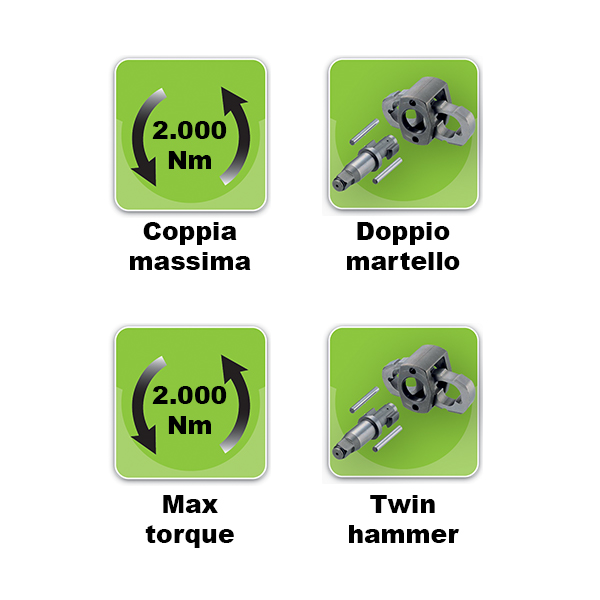 